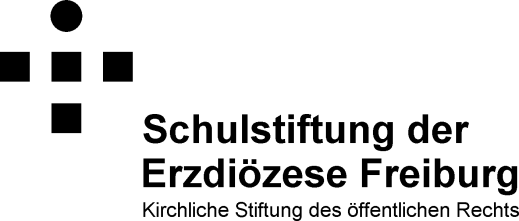 Anmeldung zu einer FortbildungsveranstaltungAm Fortbildungsseminar für neu eingestellte Kolleginnen und Kollegen an den Katholischen Freien Schulen der Schulstiftung der Erzdiözese Freiburgvom 24. bis 26. Oktober 2018im Geistlichen Zentrum, Klosterhof 2, 79271 St. Peter/Schwarzwald,Tel.: 07660-9101-0nehme ich teil.Die Schulstiftung der Erzdiözese Freiburg geht davon aus, dass die Teilnehmer/innen des Seminars die kostenfreie Unterbringung in Einzelzimmern im Geistlichen Zentrum St. Peter nutzen.Bitte geben Sie deshalb nur an, wenn Sie keine Übernachtungsmöglichkeit benötigen:(Durch die Teilnahme an den Mahlzeiten und die Inanspruchnahme der Übernachtungsmöglichkeiten entstehen für die Teilnehmenden keine Kosten.)Wir bitten um Rücksendung bis spätestens Donnerstag, den 20.09.2018 per eMail von der Schulleitung an Christoph.Klueppel@Schulstiftung-Freiburg.deoder ausgedruckt mit Unterschrift der Schulleiterin/des Schulleiters
per Post an Schulstiftung der Erzdiözese Freiburg, Münzgasse 1, 79098 Freiburg
oder per Fax an 0761 / 2188-556.In neuen schulischen Gewässern:
Mich orientieren und die Segel setzen (I)Name:	Anschrift:Telefon (priv.):eMail (dienstl.):	Schule:Ich benötige keine Übernachtungsmöglichkeit  ,weil:       Kenntnisnahme
der Schulleitung:Kenntnisnahme
der Schulleitung:Ort, DatumUnterschrift Schulleiter(in)